Project – Middle East Children’s Book7th and 8th Grade Arabic – Ms. ElgammalDue: Friday, October 29th For your project, you will be writing and illustrating your own non-fiction children’s picture book about history, religion, culture, and lifestyles of ONE country of your choice in the Middle East. This project is worth 10% of your final grade, so be sure to read the directions and look at the grading rubric to make sure you’ve included everything you need to include.Step 1: Choose a country you’d like to write a book aboutDIRECTIONS														Your children’s book will include a front cover, a back cover, and 4 major sections. All of the information you need to write your children’s book can be found on the internet.Front CoverTitle – come up with a creative title that is related to the Middle East, and would appeal to a 2nd or 3rd grade student. Do NOT just title your book, “The Middle East.”Illustration – this should be related to Middle Eastern history, religion, culture, and/or lifestyles. It may be easiest for you to wait until you’ve read the appropriate sections on the internet before you decide on an illustration for the front cover.Your full name, written as, “Written and Illustrated by: ____________________.”History Section Title Page – this should include the word “History” in large, decorative letters1 page about Mesopotamia – include at least 3 facts and an illustration.1 page about Ancient Egypt – include at least 3 facts and an illustration1 page about trade – be sure to define trade, and include 2 facts and an illustration.Religion Section Title Page - this should include the word “Religion” in large, decorative letters.1 page about Judaism – include at least 3 facts and an illustration.1 page about Christianity – include at least 3 facts and an illustration.1 page about Islam – include at least 3 facts and an illustration.Culture Section Title Page – this should include the word “Culture” in large, decorative letters.1 page about celebrations – include at least 3 facts and an illustration.1 page about food – include at least 3 facts and an illustration.1 page about the arts – include at least 3 facts and an illustration.LifestylesSection Title Page – this should include the word “Lifestyles” in large, decorative letters.1 page about living standards – include at least 3 facts and an illustration.1 page about family life & education – include at least 3 facts and an illustration.1 page about changes in women’s roles – include at least 3 facts and an illustration.Back CoverAuthor’s Biography – write a short autobiography about yourself. Think about what authors usually include about themselves on the back of books they’ve written (what schools they went to, where they grew up, a few details about their family, and how many books they’ve written). Remember to write in the third person, for example, “Author Mark Brown was born and raised in Carol Stream, IL, and has written one children’s book…”Decoration or color (no illustration needed).OTHER REQUIREMENTS												Remember, you are writing a children’s book that a 2nd or 3rd grader might read. This means you must use simple words and phrases. DO NOT JUST COPY FACTS STRAIGHT OFF THE INTERNET! Your grade will be significantly reduced if you do this. You WILL NOT get credit for a fact if it is copied!! Here is an example of how you can turn something you read on the internet into language that is appropriate for a 2nd or 3rd grade student:The internet source Says: “They [Mesopotamians] also developed cuneiform, which was an early form of writing. Cuneiform consists of wedge-shaped markings made with sharp reeds on clay tablets.”You Might Say: “People in Mesopotamia were the world’s first writers, but they didn’t use paper…they used clay!”Be sure to write your book in paragraph form. Do NOT use bullet points.Your entire book MUST be creative, neat, and colorful. Absolutely no pencil is to be used anywhere on the book. Your grade will be reduced if your book is not neat and colorful, or if there is any pencil visible.Make this be your best effort ever!! I’m expecting amazing books! 4th Quarter Project (Middle East Children’s Book) – Grading RubricNAME: _____________________________	PERIOD: ________Front Cover Title				0	1	2Front Cover Illustration				0	1	2	3Author’s Name					0	1History Section Title Page			0	1	2Mesopotamia Facts				0	1	2	3Mesopotamia Illustration			0	1	2Ancient Egypt Facts				0	1	2	3Ancient Egypt Illustration			0	1	2Trade Facts					0	1	2	3Trade Illustration				0	1	2Religion Section Title Page			0	1	2Judaism Facts					0	1	2	3Judaism Illustration				0	1	2Christianity Facts				0	1	2	3Christianity Illustration				0	1	2Islam Facts					0	1	2	3Islam Illustration				0	1	2Culture Section Title Page			0	1	2Celebrations Facts		               	0	1	2	3Celebrations Illustration		             0	1	2Food Facts				             0	1	2	3Food  Illustration			             0	1	2The Arts Facts					0	1	2	3The Arts Illustration				0	1	2Lifestyles Section Title Page			0	1	2Living Standards Facts				0	1	2	3Living Standards Illustration			0	1	2Family Life/Education Facts			0	1	2	3Family Life/Education Illustration		0	1	2Women’s Roles Facts				0	1	2	3Women’s Roles Illustration			0	1	2Back Cover Biography				0	1	2	3Back Cover Decoration/Color			0	1	2Neatness				0	1	2	3	4	5	6	7Colorful					0	1	2	3	4	5	6	7No Pencil				0	1	2	3	4	5	6	7TOTAL POINTS: ______ /100	LETTER GRADE: ________ Egypt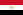  Algeria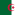  Sudan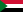  Iraq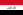  Morocco[2]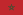  Saudi Arabia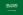  Yemen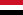  Syria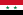  Tunisia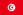  United Arab Emirates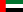  Jordan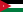  Libya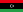  Palestine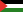  Oman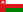  Kuwait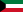  Mauritania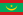  Qatar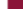  Bahrain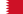  Somalia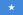  Djibouti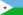  Comoros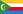 